EXPRESSION OF INTEREST FOR CONSIDERATION FOR THE REMI STUD 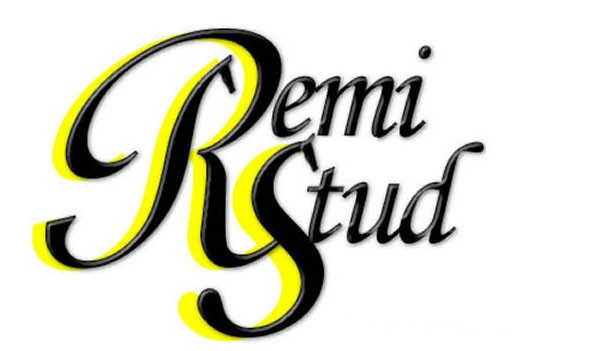 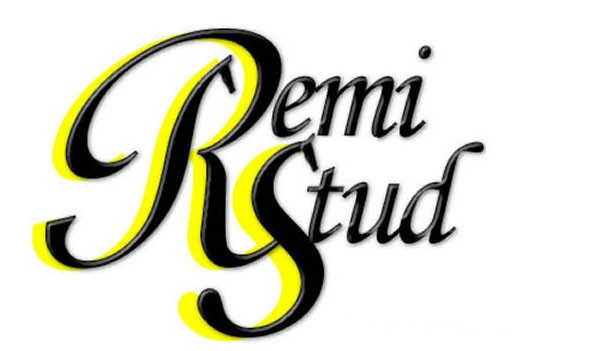 YOUNG RIDER SCHOLARSHIP 2015/16The Remi Stud Young Rider Scholarship is an amazing opportunity for a young rider who has the dedication but not the financial means to enter into the equestrian industry with support from a variety of sponsors and supporters.  The scholarship includes the ownership of a purpose bred weanling foal by either Lauries As or Fishermans Friend - two of the best performed Hanoverian stallions in Australia, plus a support package which includes feed from Prydes Easifeed until the horse is three years of age, life registration with Equestrian Queensland, support from Equestrian Australia, a saddle, saddlecloth and bridle from Edwards Saddleworld, breaking in by Team Van Den Berge when the horse turns three years old, legal support from Horseforce, product from Dr Show, and veterinary support from Westvets.   To be considered for the receipt of this amazing scholarship valued at over $30,000, riders should complete the application form below and submit it to Cheryl O'Brien at remistud@bigpond.comApplicants are eligible from the beginning of the year in which they turn 12 to the end of the year in which they turn 18. Applicants should provide the following information to accompany their application form:A letter describing why you believe you would be a worthy recipient of the scholarship - this should include current training level; short, medium and long term goals in the equestrian industry; and information regarding how this scholarship would allow and support your future goalsA letter from your parent or guardian stating that they approve of your application, why they think you would benefit from the Scholarship, and that are prepared to commit the time and support necessary to care for the horseA letter from your current coach supporting your application, and why they think you would benefit from the Scholarship, and stating how they will be involved in the preparation of this young horseApplications must be received by 30 June 2015.   Successful finalists will be notified by email and will be required to attend the Brisbane CDI on 19th July when the winner will be announced and presentations made.  APPLICANT  NAME:__________________________________________  D.O.B:____________________ADDRESS:_____________________________________________________________________________________________________________________________________POSTCODE: _____________MOBILE: ________________________________________	EMAIL:  _________________________________________		PLEASE ATTACH THE FOLLOWING ITEMS TO SUPPORT YOUR APPLICATION:LETTER OF APPLICATIONLETTERS OF SUPPORT:  Please attach letters of support as detailed below from:parent/guardian current coach.  This letter should make reference to your dedication to dressage, your determination to succeed and your current strengths and weaknesses.  This is to do with your skill as a rider, and your determination to succeed in your chosen discipline              	
PLEASE FORWARD YOUR APPLICATION TO CHERYL O'BRIEN AT:  remistud@bigpond.com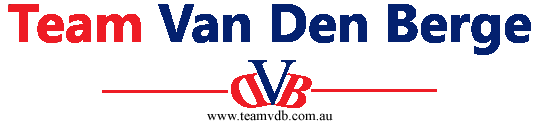 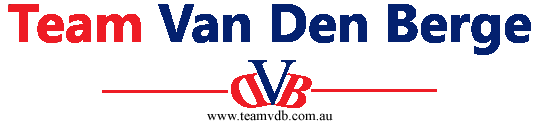 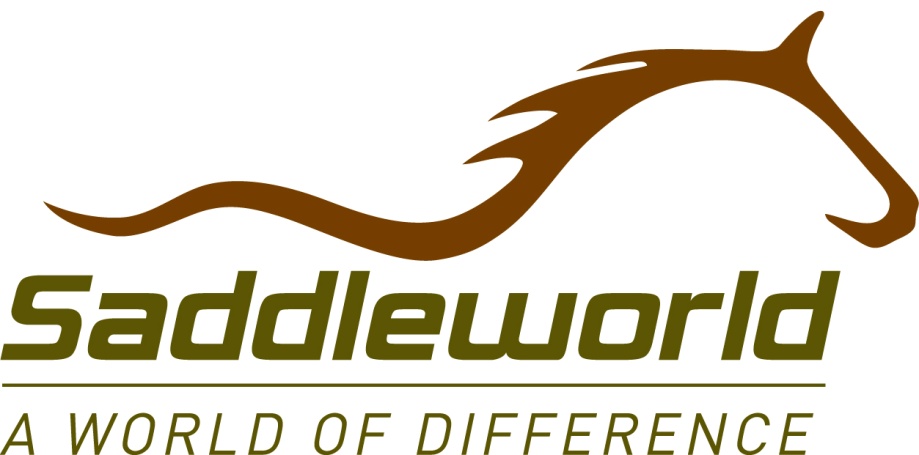 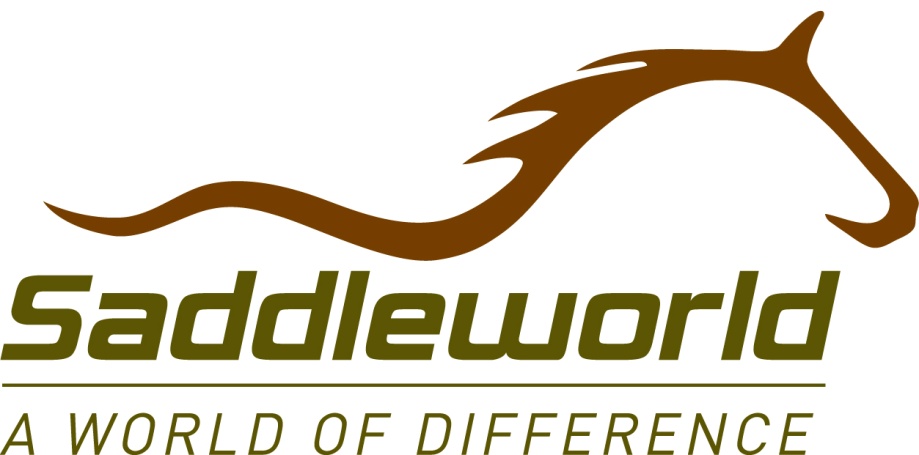 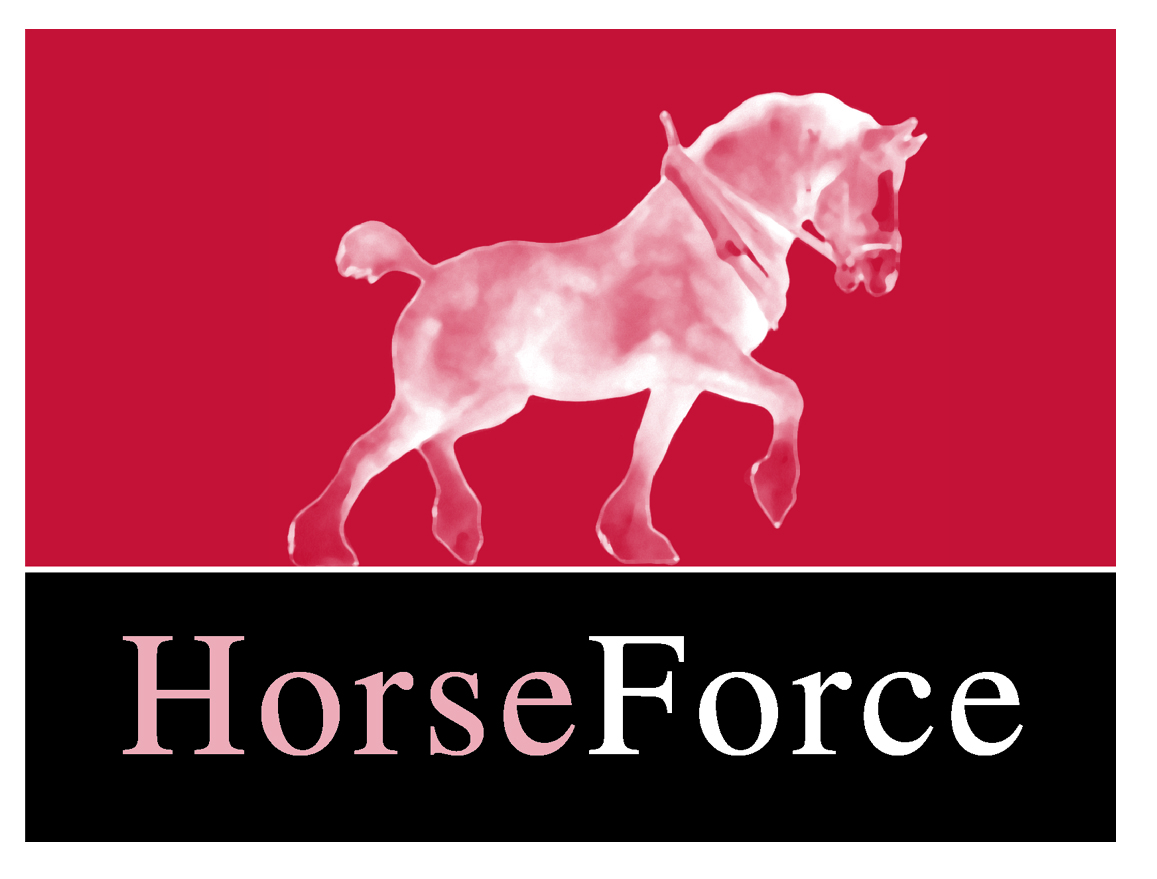 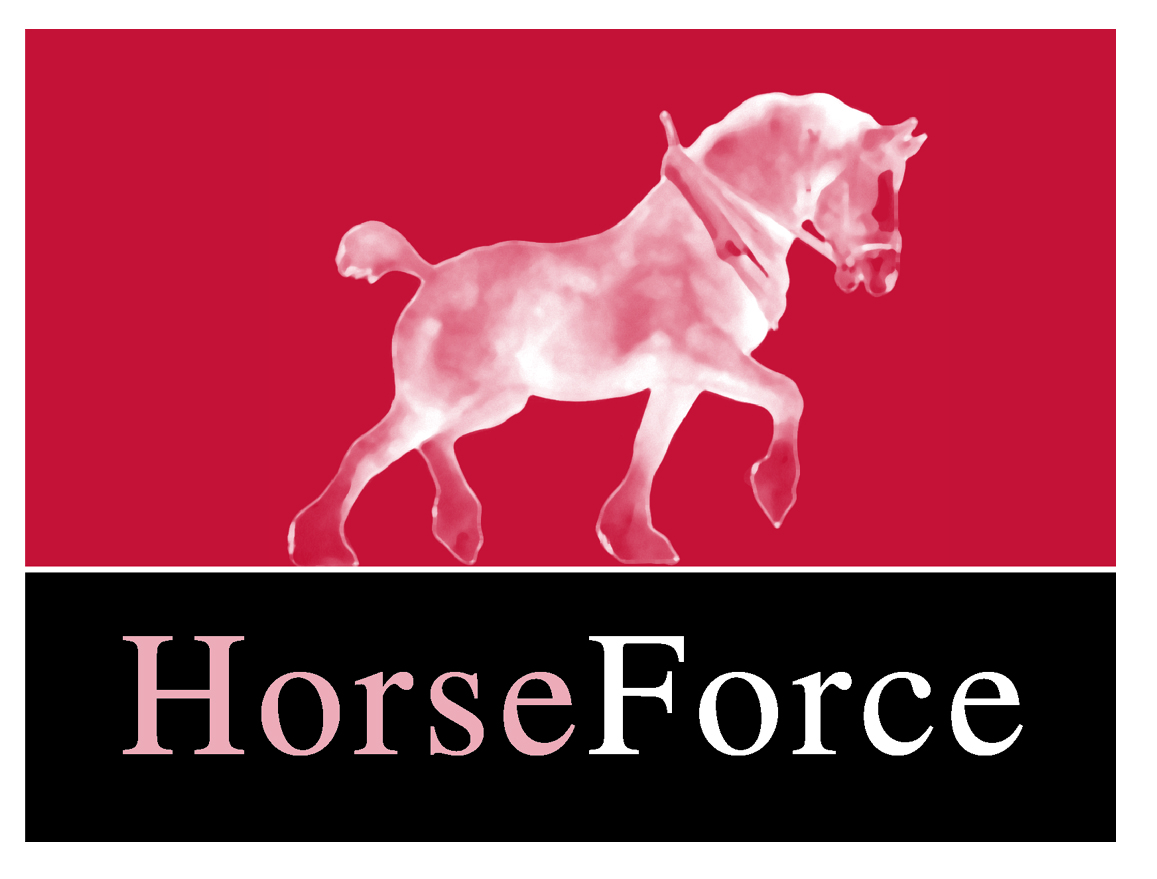 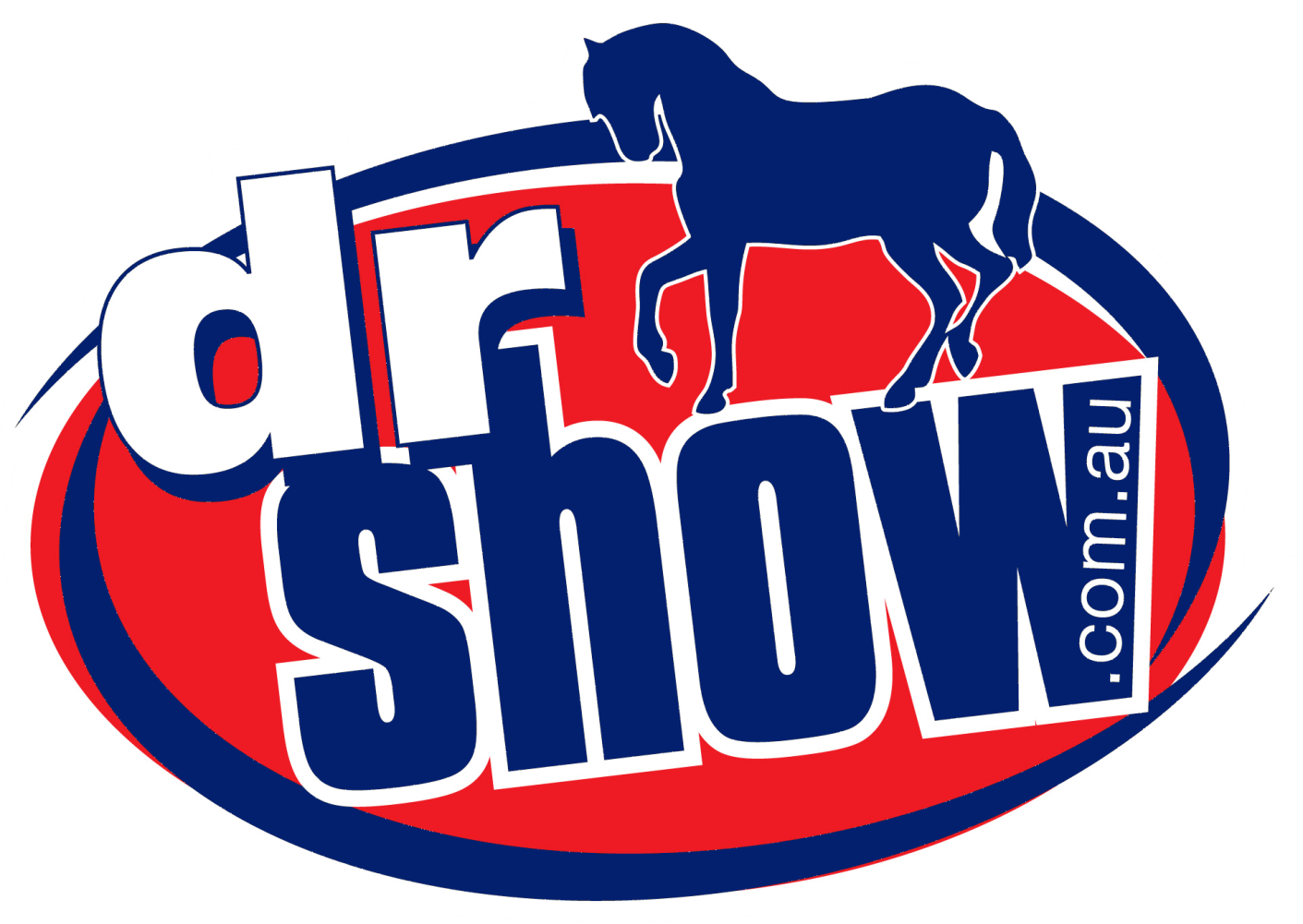 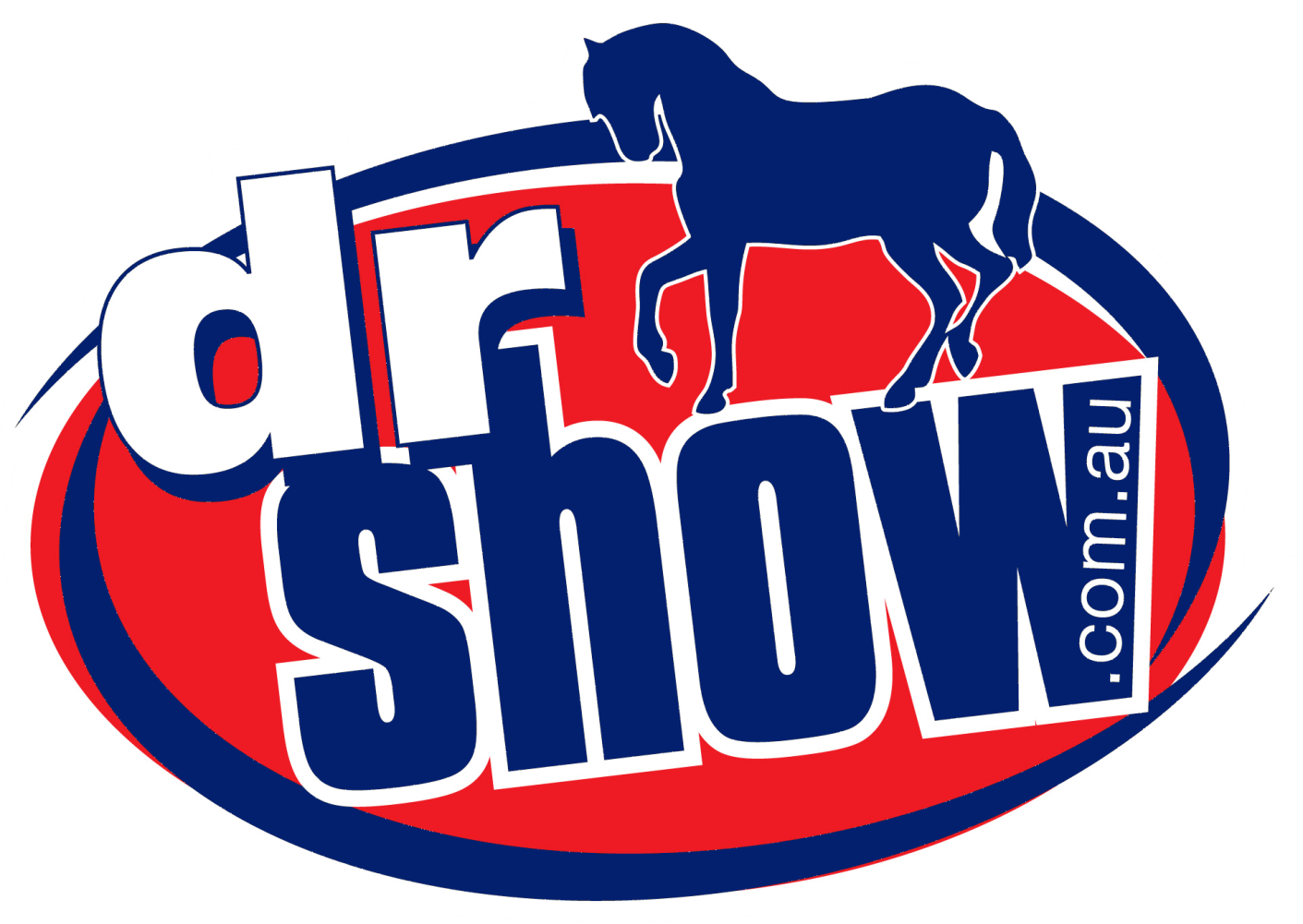 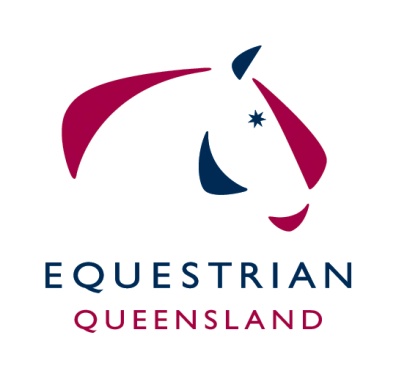 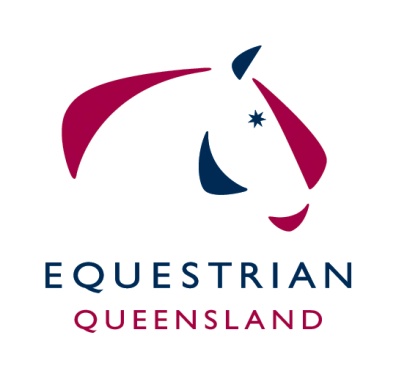 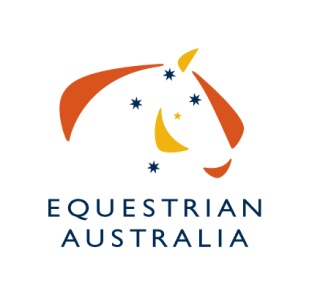 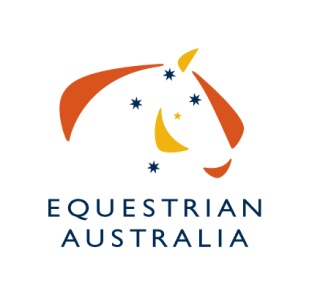 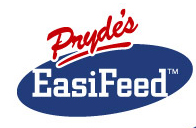 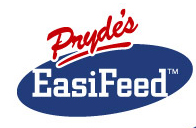 